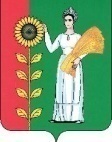 ПОСТАНОВЛЕНИЕАДМИНИСТРАЦИИ СЕЛЬСКОГО ПОСЕЛЕНИЯ БОГОРОДИЦКИЙ СЕЛЬСОВЕТДОБРИНСКОГО МУНИЦИПАЛЬНОГО РАЙОНАЛИПЕЦКОЙ ОБЛАСТИ20.02.2013           ж.д.ст.Плавица             № 11аО  выделении специальных мест для размещения печатных агитационных   материалов  на  территории  сельского      поселенияБогородицкий  сельсовет по дополнительным выборам   депутата Совета депутатов сельского поселения Богородицкий сельсовет Добринского муниципального района  Липецкой области IY  созыва   по одномандатному избирательному округу № 10Руководствуясь ст.55 ч.1 Закона Липецкой области « О выборах  депутатов  представительных органов  образований в Липецкой области»,   администрация сельского поселения Богородицкий  сельсовет  ПОСТАНОВЛЯЕТ: 	1.Выделить  специальные места для размещения печатных    агитационных материалов по дополнительным  выборам депутата Совета депутатов сельского поселения Богородицкий сельсовет Добринского муниципального района  Липецкой области IY  созыва   по одномандатному избирательному округу № 10  (приложение № 1).2.Запрещается вывешивать (расклеивать, размещать) печатные агитационные материалы на памятниках, обелисках, зданиях, сооружениях и в помещениях, имеющих историческую, культурную или архитектурную ценность, а также в зданиях, в которых размещены избирательные комиссии, помещения для голосования и на расстоянии менее  от входа в них.3.Контроль  за  исполнением  настоящего постановления возложить на главу сельского поселения А.И.Овчинникова.Глава сельского поселенияБогородицкий сельсовет                                                   А.И.ОвчинниковПриложение № 1к постановлению администрации сельского поселения Богородицкий сельсовет№   11а от 20.02.2014ПЕРЕЧЕНЬвыделенных специальных мест для размещения печатных агитационных материалов на  территории  избирательного участка сельского поселения Богородицкий  сельсоветизбирательный участок № 04-38Информационный щит, расположен в торговом центе пос.ж.д.ст.Плавица